FALK  „UNERHÖRT!“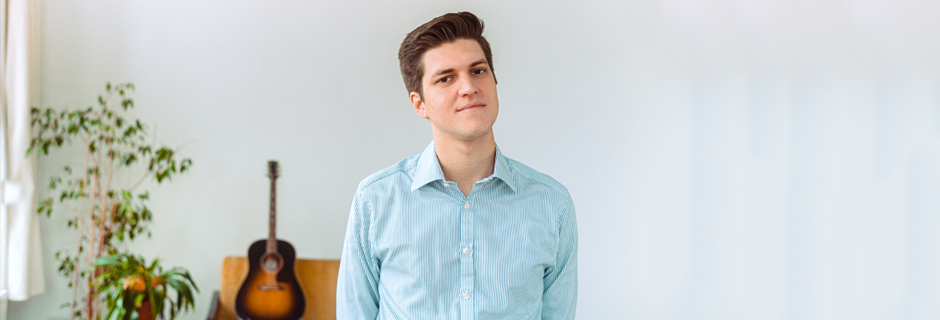 Unerhört! FALK geht wieder auf Deutschland-Tournee. Während große Teile der Gesellschaft sich in einem Zustand permanenter Dauerempörung befinden, versucht der Liedermacher und Musikkabarettist lieber die Absurditäten des Alltags mit einer Waffe zu bekämpfen, die so alt ist wie die Menschheit selbst: Humor – rücksichtslos und augenzwinkernd. Das gefällt nicht jedem, aber das soll es auch überhaupt nicht. Da FALK das Schubladendenken seit jeher zuwider ist, hackt er lieber mit schwarzhumoriger Freude auf alles und jeden ein und übertritt dabei gerne fröhlich die eine oder andere Grenze. Für seine Kunst erhielt der Wahlberliner bereits zahlreiche Kabarett- und Kulturpreise. Unbedingter Tipp für Menschen mit Humor: Der Besuch eines unerhört unterhaltsamen Konzertes von FALK. Preise 2015: Förderpreis der Liederbestenliste 2015: Förderpreis für junge Songpoeten der Hanns-Seidel-Stiftung 2015: 2. Platz Deutscher Rock & Pop Preis (Kategorie Singer Songwriter) 2016: Gewinner Kabarett Kaktus 2017: Gewinner Turiseder Troubadorum 2018: Gewinner Kunst- und Kulturpreis der Enno und Christa Springmann-Stiftung 2019: Gewinner Bielefelder Kabarettpreis (Jury- und Publikumspreis) 2019: Gewinner Lorscher Abt (Publikumspreis)Kontakt Berlin, Brandenburg, Mecklenburg-Vorpommern, westdeutsche Städte: Thomas Kirch  / tk@d2mberlin.de / 030 – 755 492 551 Kontakt Sachsen, Sachsen-Anhalt, Thüringen: Katja Stondzik / ks@d2mberlin.de / 0341 - 44 25 84 25